RevisionshistorikInnehållsförteckning1.	Inledning	51.1	Om förstudien	51.2	Instruktion	52.	Kunduppgifter	52.1.	Anslutande organisation	52.2.	Kontaktuppgifter	53.	Avtal	64.	Översikt anslutning	64.1.	Vilken miljö avser anslutningen	64.2.	Övergripande beskrivning av anslutningen	64.3.	Vilken tjänst gäller anslutningen	75.	Anslutningsarkitektur	75.1.	Översiktlig arkitektur	75.2.	Tjänstekontrakt	85.2.1.	Tjänstekontrakt där anslutande system agerar tjänstekonsument	85.2.2.	Tjänstekontrakt där anslutande system agerar tjänsteproducent	95.2.3.	Kommentarer till val av tjänstekontraktsversioner	95.3.	Anslutande system och mellanliggande plattform	95.3.1.	Information om anslutande system som agerar tjänsteproducent	95.3.2.	Information om anslutande system som agerar tjänstekonsument	95.3.3.	Information om mellanliggande plattformar, t.ex. regional tjänsteplattform	105.4.	Logisk anslutningsarkitektur	105.5.	Infrastruktur	116.	Kapacitetsplanering	116.1.	Anropsfrekvens	116.1.1.	Tjänstekontrakt där anslutande system agerar tjänstekonsument	116.1.2.	Tjänstekontrakt där anslutande system agerar tjänsteproducent	126.2.	Uppdatering av Engagemangsindex	126.2.1.	Grundladdning inför produktionssättning	126.2.2.	Löpande uppdatering avseende produktionsmiljö	127.	Önskad genomförandeplan	138.	Kvalitetssäkring och test	148.1.	Testaktiviteter	148.2.	Resultat	149.	Övrig information	1410.	Ordlista och förkortningar	15InledningOm förstudienDenna förstudie avser anslutning för informationsutbyte över Ineras Nationella tjänsteplattform (Nationella tjänsteplattformen) via nationella tjänstekontrakt. Syftet med förstudien är att Inera ska ges möjlighet att bedöma ett anslutningsprojekts mognadsgrad samt vilken påverkan anslutningen kommer att ha på den Nationella tjänsteplattformen. Förstudien utgör ett viktigt underlag för Ineras arbete med att säkerställa att anslutningen följer gällande regler (i enlighet med http://rivta.se) och inte har negativ påverkan på den nationella infrastrukturen.Förstudien används både vid anslutning till den Nationella tjänsteplattformens produktionsmiljö och vid anslutning till testmiljöer.Förstudien ska fyllas i av den organisation som ska anslutas till Nationella tjänsteplattformen.InstruktionDokumentet innehåller instruktions- och exempeltexter för att underlätta ifyllandet. Dessa textavsnitt, som är formaterade som blå kursiv text, bör raderas innan dokumentet skickas in.Förstudien skickas till bestall@inera.se. Namnge filen på följande sätt: Förstudie_ Tjänst_System_Miljö (SIT QA PROD)_ OrganisationDokumentmallen är utformad för att kunna täcka in olika anslutningstyper med olika grad av komplexitet. Vid frågor om dokumentmallen kontakta Ineras kundservice.   KunduppgifterAnslutande organisationKontaktuppgifter  AvtalDen organisation som ska ansluta ska ha tecknat avtal med Inera om den anslutning/användning av tjänst som avsesHar avtal tecknats? Ja NejKommentarer: Översikt anslutningVilken miljö avser anslutningen SIT-miljö QA-miljö ProduktionsmiljöÖvergripande beskrivning av anslutningenVilken tjänst gäller anslutningenAnslutningsarkitekturÖversiktlig arkitekturInloggning till Region XYZ sker via SITHS-kortSpärrhantering är inte aktuellSkapa formulärmallTjänsten SaveFormTemplate används av Region XYZ för att spara en formulärmall i tjänsteproducenten (i detta fall formulärmotorn. Översikt flöde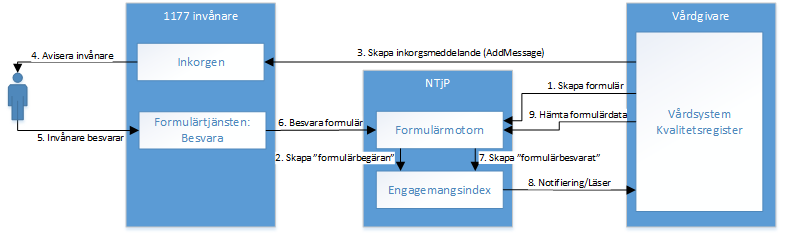 Vårdsystemet XXX anropar Formulärmotorn med id för den mall som ska användas och för vilken invånare det gällerTjänsten CreateFormRequest används för ”Begär hälsodeklaration” till FormulärmotornVid en formulärbegäran skapas ett formulär där patient, verksamhet och formulärmall kopplas ihopVid skapad begäran skickar formulärmotorn en indexpost till engagemangsindex, "formulärbegäran"Vårdsystemet XXX skapar ett inkorgsmeddelande i inkorgen i 1177 Vårdguidens e-tjänster som innehåller en länk till aktuellt formulär i formulärmotorn (AddMessage)Invånaren aviseras via SMS/mail om hen gjort denna konfigurering i 1177 Vårdguidens e-tjänsterInvånaren följer den länk som vårdsystemet XXX skickat i meddelandetInvånaren använder Formulärtjänsten för att besvara formuläretFormulärmotorn skapar en EI post "formulärbesvarat"Vårdsystemet XXX notiferas av EI (ProcessNotification). Vårdsystemet hämtar de besvarade formulären.TjänstekontraktTjänstekontrakt där anslutande system agerar tjänstekonsumentTjänstekontrakt där anslutande system agerar tjänsteproducentKommentarer till val av tjänstekontraktsversionerAnslutande system och mellanliggande plattformInformation om anslutande system som agerar tjänsteproducentInformation om anslutande system som agerar tjänstekonsumentInformation om mellanliggande plattformar, t.ex. regional tjänsteplattformLagring av data i mellanliggande plattformarLogisk anslutningsarkitektur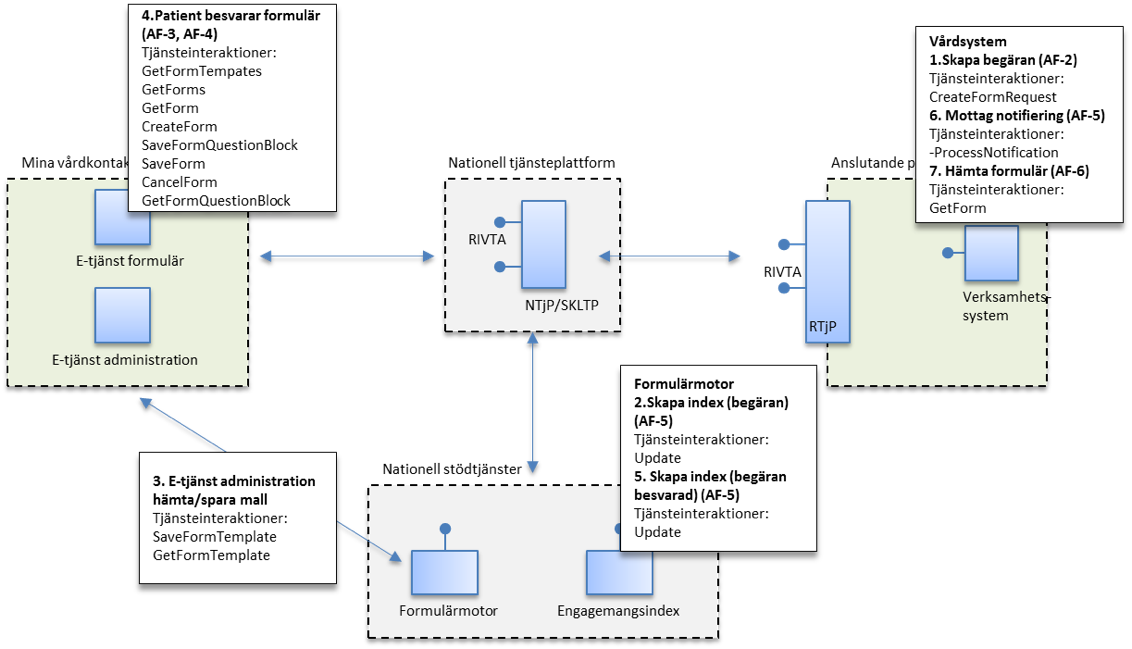 InfrastrukturRegion XYZ kommer ansluta vårdinformationssystemet XXX. Ingen regional tjänsteplattform finns och ingen mellanlagring kommer ske. XXX anropar den Nationella tjänsteplattformen direkt. Anslutning sker via Sjunet.KapacitetsplaneringAnropsfrekvens[Estimera hur många anrop som beräknas ske per timme samt hur de förväntas vara distribuerade över tid. Om antalet anrop förväntas öka markant med tiden ska det anges. Inera använder denna information för att säkerställa att den förväntade lasten kan hanteras. Observera att uppgifter om anropsfrekvens endast är obligatoriskt för anslutning till Katalogtjänst HSA samt Säkerhetstjänster]Anslutningen till formulärhantering kommer ske i liten skala, endast ett formulär kommer initialt att anslutas (vaccination). Med tiden kan fler formulär anslutas som till exempel formulär för Hälsodeklaration. Tjänstekontrakt där anslutande system agerar tjänstekonsumentTjänstekontrakt där anslutande system agerar tjänsteproducentUppdatering av EngagemangsindexRegion XYZ gör inga uppdateringar till Engagemangsindex. Uppdateringar av Engagemangsindex görs av tjänsteproducenten Formulärmotorn. Grundladdning inför produktionssättningN/A Grundladdning av Engagemangsindex är inte aktuellt.Löpande uppdatering avseende produktionsmiljöUppdateringsstrategiN/AVolymerÖnskad genomförandeplanKvalitetssäkring och testInför produktionssättning ska test och kvalitetssäkring genomföras för att säkerställa integrationen och den nationella infrastrukturen. Testaktiviteter[Beskriv de tester samt kvalitetssäkrande åtgärder som ska utföras, ex. egentester, verifieringar, certifieringar, end-2-end tester, acceptanstester. Om det finns separata dokument som beskriver kvalitetssäkringen, länka till dessa om de är publika eller referera och bifoga dokumenten när förstudien skickas in.]Resultat[Denna sektion fylls i inför produktionssättning. Inför produktionssättning ska den tidigare inskickade förstudien kompletteras med resultaten från de tester som genomförts. Om separata testrapporter finns, länka till dessa om de är publika eller referera och bifoga dokumenten när förstudien skickas in.]Övrig informationOrdlista och förkortningarSe även definitioner på RIV TA, http://rivta.se/dictionary/rivta-termer.html Förstudie avseende anslutning till Nationella tjänsteplattformen                         Anslutning av Region XYZ, Formulärhantering, QADatumRevisionBeskrivningFörfattare2019-02-270.1Upprättat dokumentetNamn2019-03-111.0Förstudie QA klar för granskning NamnOrganisationsnamnOrganisationsnummerKommentarerRegion XYZ123456789-abcdNamnAnsvar/rollOrg.TelefonE-mailTekniskt anslutning mot IneraProjektledare/ verksamhetTekniskt ansvarig applikationsdriftRegion XYZ väljer anslutningen: Källsystem använder egen malladministration, källsystem är XXXX. Tjänstedomänen omfattar tjänstekontrakt för att stödja formulärinteraktion mellan patient (e-tjänst i form av en tjänstekonsument), formulärmotor (i form av en tjänsteproducent) och verksamhetssystemFormulärhantering möjliggör överföring av formulärinformation mellan patient och verksamhetssystem (till exempel vårdsystem och kvalitetsregister)Flödesbeskrivning:Invånaren loggar in i 1177 Vårdguidens e-tjänster och öppnar sin inkorgFormulären, som är utskickade från vårdpersonalen, nås via ett inkorgsmeddelande. I inkorgsmeddelandet finns en länk till formulärinstansen, som är lagrad i FormulärmotornFormulären nås ÄVEN via sidan https://formular.1177.seInvånaren klickar på länken i inkorgsmeddelandet och fyller i formuläretInvånaren skickar in formuläret till vårdpersonalenI Inkorgen finns inkorgsmeddelandet kvar. Invånaren kan öppna meddelandet och via länken nå det ifyllda formuläretSe även avsnitt 5.3 Logisk anslutningsarkitektur.TjänstKommentarerFormulärhanteringKonsumentanslutning, källsystem XXXTjänstedomänDomän versionTjänstekontraktAnslutande SystemFormulärhanteringinfrastructure:eservicesupply:forminteraction2.0GetFormXXXFormulärhanteringinfrastructure:eservicesupply:forminteraction2.0CreateFormRequestXXXFormulärhanteringinfrastructure:eservicesupply:forminteraction2.0SaveFormTemplateXXXFormulärhanteringinfrastructure:eservicesupply:forminteraction2.0GetFormTemplateXXXFormulärhanteringinfrastructure:eservicesupply:forminteraction2.0CancelFormXXXPatientportalinfrastructure:eservicesupply:patientportal1.0AddMessageToPatientPortalInboxXXXPatientportalinfrastructure:eservicesupply:patientportal1.0isActiveUserXXXTjänstedomänDomänversionTjänstekontraktAnslutande SystemEngagemangsindexitintegration:engagementindex1.0.5ProcessNotificationXXXSenaste versioner ska användasLeverantörProduktnamnVersionKommentarerN/ALeverantörProduktnamnVersionKommentarerXXXLeverantörProduktnamnVersionKommentarerN/AN/AAnslutande systemTjänstekontraktUppskattat antal anrop per timmeUppskattat antal anrop per timmeAnslutande systemTjänstekontraktNormalflöde Max-flöde När inträffar max-flöde?<Namn och HSA-id><namn på tjänstekontrakt><svar><svar>Anslutande systemTjänstekontraktUppskattat antal anrop per timmeUppskattat antal anrop per timmeAnslutande systemTjänstekontraktNormalflöde Max-flöde När inträffar max-flöde?<Namn och HSA-id><namn på tjänstekontrakt><svar><svar>Anslutande systemTjänstekontraktTotalt antal posterAntal poster per anropAntal samtidiga anropPaus mellan anropAnslutande systemTjänstekontraktAntal poster per anropAntal samtidiga anropPaus mellan anropAnslutande systemTjänstekontraktUppskattat antal uppdateringsposter per timmeUppskattat antal uppdateringsposter per timmeAnslutande systemTjänstekontraktNormal-flöde Max-flöde När inträffar max-flöde?XXX, HSA-id: 123Itintegration:engagementindexProcessNotification010Vardagar 8-17 (QA test)AktivitetTidsperiodKommentarerAnslutning till QA2019-03-11 --2019-03-22Skriva och skicka in förstudie för QA Få förstudie QA granskad och godkändBeställ TAK:ning för QAFå TAKning QA granskad och godkändVerifiering QA2019-03-25 – 2019-03-29Utföra tester i QA-anslutningUppdatera förstudie med testresultat QAAnslutning till PROD2019-04-01 –2019-04-12Skicka in förstudie för PRODFå förstudie PROD granskad och godkändBeställ TAKning för PRODFå TAKning för PROD granskad och godkändVerifiera i prodKlar för PROD2019-04-15Testaktiviteter enligt genomförandeplan ovan:EgentesterE2E-test i QA-miljönVerifiera produktionssättning i prodmiljöBegreppDefinitionAnslutningsplattformEn integrationsplattform som fyller samma syfte som en regional tjänsteplattform men som inte uppfyller RIVTA:s krav på en regional tjänsteplattform. EIEngagemangsindex. En stödtjänst där det finns nationella index över vilka vårdgivare som har information av vilket slag kring en viss invånare/patient.KällsystemEtt verksamhetssystem som tillhandahåller patientrelaterad vård- och omsorgsinformation, exempelvis ett journalsystem.Nationell tjänsteplattformEn tjänsteplattform för integration över huvudmannagränser.Regional tjänsteplattformEn regional tjänsteplattform är en tjänsteplattform för systemintegration inom den egna regionen samt utåt mot andra regioner via den Nationella tjänsteplattformen.StödtjänstTjänsteproducent som tillhör den tekniska domänen, eller hanterar information som inte är bunden till någon specifik verksamhetsprocess. Exempel är personuppgiftstjänst, engagemangsindex, tjänsteadresseringskatalog, katalogtjänster och säkerhetstjänster.TjänstekonsumentRollen som initiativtagare till en tjänsteinteraktion. Rollen innehas av en tjänstekomponent som till exempel en e-tjänst, ett verksamhetssystem, en partneringång eller en tjänsteplattform.TjänsteproducentRollen som mottagare av ett anrop från en tjänstekonsument. Rollen innehas av en tjänstekomponent med ett tekniskt gränssnitt som möjliggör för tjänstekonsumenter att genom anrop förändra eller begära information.